АДМИНИСТРАЦИЯ  ВЕСЬЕГОНСКОГОМУНИЦИПАЛЬНОГО ОКРУГАТВЕРСКОЙ  ОБЛАСТИПОСТАНОВЛЕНИЕг. Весьегонск12.07.2021										№ 300п о с т а н о в л я ю:1. Внести в муниципальную программу Весьегонского муниципального округа Тверской области «Культура Весьегонского муниципального округа Тверской области»  на 2021-2026 годы, утверждённуюпостановлением Администрации Весьегонского муниципального округаот 30.12.2020 № 679, следующие изменения:1.1)в паспорте программы первый, второй и третий абзацы раздела «Объемы и источники финансирования муниципальной программы по годам ее реализации  в разрезе подпрограмм» изложить в следующей редакции:					»;1.2)главу 1 «Задачи подпрограммы» подпрограммы 1 «Развитие библиотечного обслуживания населения» раздела 3 программы дополнить Задачей 5следующего содержания:«Задача 5. «Расходы на реализацию программ по поддержке местных инициатив»:Перечень показателей, характеризующих решение  задачи подпрограммы: -  Проведение капитального ремонта здания детской библиотеки-  Увеличение числа книговыдач на 1,5% по сравнению с предыдущим годом»;1.3) главу 2 «Мероприятия подпрограммы» подпрограммы 1 «Развитие библиотечного обслуживания населения» раздела 3 программы дополнить пунктом следующего содержания:«Решение задачи 5 «Расходы на реализацию программ по поддержке местных инициатив» осуществляется посредством выполнения следующих мероприятий подпрограммы 1:а) мероприятие «Расходы на реализацию программ по поддержке местных инициатив за счет средств местного бюджета, поступлений от юридических лиц и вкладов граждан  (Капитальный ремонт здания Муниципального учреждения культуры «Весьегонская централизованная библиотечная система» по адресу: Тверская обл., г. Весьегонск, ул. Маяковского, д.1)».1.4) главу 3«Мероприятия подпрограммы» подпрограммы 1«Развитие библиотечного обслуживания населения»раздела 3 программыизложить в следующей редакции:	«Глава 3 Объем финансовых ресурсов, необходимый для реализации подпрограммы.Общий объем бюджетных ассигнований, выделенный на реализацию подпрограммы 1, составляет 62 416 602,00рублей.  					Объем бюджетных ассигнований, выделенный на реализацию подпрограммы 1, по годам реализации муниципальной программы в разрезе задач, приведен в таблице 1.Таблица 1		»;1.5) главу 3«Объем финансовых ресурсов, необходимый для реализации подпрограммы»подпрограммы2 «Развитие культурно-досуговой деятельности учреждений культуры Весьегонского муниципального округа Тверской области»раздела 3 программыизложитьв следующей редакции:«Глава 3. Объем финансовых ресурсов, необходимый для реализации подпрограммы. Общий объем бюджетных ассигнований, выделенный на реализацию подпрограммы 2, составляет 107 314 130,00рублей.  				Объем бюджетных ассигнований, выделенный на реализацию подпрограммы 2, по годам реализации государственной программы в разрезе задач, приведен в таблице 2.Таблица 2						»;		1.6) главу 3«Объем финансовых ресурсов, необходимый для реализации подпрограммы»подпрограммы 3 «Развитие дополнительного образования в сфере культуры»раздела 3 программыизложить в следующей редакции:«Глава 3 Объем финансовых ресурсов, необходимый для реализации подпрограммы. Общий объем бюджетных ассигнований, выделенный на реализацию подпрограммы 3, составляет 43 168 671,00рублей.  Объем бюджетных ассигнований, выделенный на реализацию подпрограммы 3, по годам реализации государственной программы в разрезе задач, приведен в таблице 3.				Таблица 3											.»1.7)приложение 1 «Характеристика муниципальной программы  Весьегонского муниципального округа Тверской области «Культура Весьегонского муниципального округа» на 2021-2026 годы» изложить в новой редакции (прилагается).2. Обнародовать настоящее постановление на информационных стендах Весьегонского муниципального округа и разместить на официальном сайте Администрации Весьегонского муниципального округа Тверской области в информационно-телекоммуникационной сети Интернет.Настоящее постановление вступает в силу после его официального обнародования.Контроль за исполнением настоящего постановления возложить на заместителя главы Администрации Весьегонского муниципального округа, заведующего отделом культуры  Живописцеву Е.А.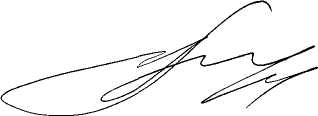 ГлаваВесьегонскогомуниципального округа                                                                                       А.В. ПашуковО внесении изменений в постановление Администрации Весьегонского муниципального округаот 30.12.2020 № 679Объемы и источники финансирования муниципальной программы по годам ее реализации  в разрезе подпрограммФинансирование программы осуществляется в следующих объёмах (руб)		Всего: 222 859 493,00, из которых2021 год -40 827 548,00, в том числе:подпрограмма 1 – 11 167 017,00подпрограмма 2 –19 858 030,00	подпрограмма 3 –8 092 486,00		Обеспечивающая программа - 1 710 015,002022 год - 37 871 989,00, в том числе:подпрограмма 1 – 10 915 517,00подпрограмма 2 – 18 291 220,00	подпрограмма 3 – 7 015 237,00		Обеспечивающая программа - 1 650 015,00Годы реализации муниципальной программыОбъем бюджетных ассигнований, выделенный на реализацию подпрограммы «Развитие библиотечного обслуживания населения» (рублей)Объем бюджетных ассигнований, выделенный на реализацию подпрограммы «Развитие библиотечного обслуживания населения» (рублей)Объем бюджетных ассигнований, выделенный на реализацию подпрограммы «Развитие библиотечного обслуживания населения» (рублей)Объем бюджетных ассигнований, выделенный на реализацию подпрограммы «Развитие библиотечного обслуживания населения» (рублей)Объем бюджетных ассигнований, выделенный на реализацию подпрограммы «Развитие библиотечного обслуживания населения» (рублей)Итого,рублейГоды реализации муниципальной программыЗадача  1 «Библиотечное обслуживание населения муниципальными учреждениями культуры Весьегонского муниципального округа Тверской области»Задача 2 «Проведение противопожарных мероприятий и ремонт зданий и помещений муниципальных учреждений культуры»	Задача 3 «Комплектование книжных фондов библиотек муниципальных образований»Задача 4. «Предоставление субсидий на поддержку отрасли «Культура»Задача 5. Расходы на реализацию программ по поддержке местных инициатив2021 г.8 472 917,0000,00100 000,002 594 100,0000 ,0011 167 017,002022 г.8 156 917,0000,000,002 376 600,00382 000,0010 915 517,002023 г.7 656 917,0000,000,002 376 600,0000 ,0010 033 517,002024 г.7 656 917,0000,0000,002 376 600,0000 ,0010 033 517,002025 г.7 656 917,0000,00100 000 ,002 376 600,0000 ,0010 133 517,002026 г.7 656 917,0000,00100 000 ,002 376 600,0000 ,0010 133 517,00Всего, рублей47 257 502,0000,00300 000,0014 477 100,00382 000,0062 416 602,00Годы реализации муниципальной программыОбъем бюджетных ассигнований, выделенный на реализацию подпрограммы «Развитие культурно-досуговой деятельности учреждений культуры Весьегонского муниципального округа Тверской области»  (рублей)Объем бюджетных ассигнований, выделенный на реализацию подпрограммы «Развитие культурно-досуговой деятельности учреждений культуры Весьегонского муниципального округа Тверской области»  (рублей)Объем бюджетных ассигнований, выделенный на реализацию подпрограммы «Развитие культурно-досуговой деятельности учреждений культуры Весьегонского муниципального округа Тверской области»  (рублей)Итого,рублейГоды реализации муниципальной программыЗадача  1«Предоставление услуг  муниципальными культурно-досуговыми учреждениями, создание условий для занятия творческой деятельностью на непрофессиональной (любительской) основе»Задача 2. «Проведение противопожарных мероприятий и ремонт зданий и помещений учреждений культуры»Задача 3. «Предоставление субсидий на поддержку отрасли «Культура»2021 г.14 578 949,00376 781,004 902 300,0019 858 030,002022 г.13 759 320,000,004 531 900,0018 291 220,002023 г.12 759 320,000,004 531 900,0017 291 220,002024 г.12 759 320,000,004 531 900,0017 291 220,002025 г.12 759 320,000,004 531 900,0017 291 220,002026 г.12 759 320,000,004 531 900,0017 291 220,00Всего, рублей79 375 549,00376 781,0027 561 800,00107 314 130,00Годы реализации муниципальной программыОбъем бюджетных ассигнований, выделенный на реализацию подпрограммы «Развитие дополнительного образования в сфере культуры»  (рублей)Объем бюджетных ассигнований, выделенный на реализацию подпрограммы «Развитие дополнительного образования в сфере культуры»  (рублей)Объем бюджетных ассигнований, выделенный на реализацию подпрограммы «Развитие дополнительного образования в сфере культуры»  (рублей)Объем бюджетных ассигнований, выделенный на реализацию подпрограммы «Развитие дополнительного образования в сфере культуры»  (рублей)Итого,рублейГоды реализации муниципальной программыЗадача  1«Предоставление услуг дополнительного образования детей».Задача 2 «Укрепление материально-технической базы учреждений дополнительного образования в сфере культуры»Задача  3.«Приобретение музыкальных инструментов для муниципальных детских школ искусств, детских музыкальных школ»Задача  4 . «Предоставление субсидий из бюджета Тверской области»	Итого,рублей2021 г.5 935 283,00943 153,0032 940,001 181 110,008 092 486,002022 г.5 834 127,000,000,001 181 110,007 015 237,002023 г.5 834 127,000,000,001 181 110,007 015 237,002024 г.5 834 127,000,000,001 181 110,007 015 237,002025 г.5 834 127,000,000,001 181 110,007 015 237,002026 г.5 834 127,000,000,001 181 110,007 015 237,00Всего, рублей35 105 918,00943 153,0032 940,007 086660,0043 168 671,00